Nr sprawy: 2074/AZ/262/2023Załącznik nr 2 do SWZ dla części 1 – Formularz cenowy/Szczegółowy opis przedmiotu zamówieniaFORMULARZ CENOWY DLA CZĘŚCI 1 (pierwszej) 
PRZEDMIOTU ZAMÓWIENIA, będący jednocześnie SZCZEGÓŁOWYM OPISEM PRZEDMIOTU ZAMÓWIENIAFORMULARZ CENOWY DLA CZĘŚCI 1 (pierwszej) 
PRZEDMIOTU ZAMÓWIENIA, będący jednocześnie SZCZEGÓŁOWYM OPISEM PRZEDMIOTU ZAMÓWIENIAFORMULARZ CENOWY DLA CZĘŚCI 1 (pierwszej) 
PRZEDMIOTU ZAMÓWIENIA, będący jednocześnie SZCZEGÓŁOWYM OPISEM PRZEDMIOTU ZAMÓWIENIAFORMULARZ CENOWY DLA CZĘŚCI 1 (pierwszej) 
PRZEDMIOTU ZAMÓWIENIA, będący jednocześnie SZCZEGÓŁOWYM OPISEM PRZEDMIOTU ZAMÓWIENIAFORMULARZ CENOWY DLA CZĘŚCI 1 (pierwszej) 
PRZEDMIOTU ZAMÓWIENIA, będący jednocześnie SZCZEGÓŁOWYM OPISEM PRZEDMIOTU ZAMÓWIENIAFORMULARZ CENOWY DLA CZĘŚCI 1 (pierwszej) 
PRZEDMIOTU ZAMÓWIENIA, będący jednocześnie SZCZEGÓŁOWYM OPISEM PRZEDMIOTU ZAMÓWIENIAFORMULARZ CENOWY DLA CZĘŚCI 1 (pierwszej) 
PRZEDMIOTU ZAMÓWIENIA, będący jednocześnie SZCZEGÓŁOWYM OPISEM PRZEDMIOTU ZAMÓWIENIABIURO KANCLERZAadres dostawy:ul. Wojska Polskiego 28, 60-637 PoznańBIURO KANCLERZAadres dostawy:ul. Wojska Polskiego 28, 60-637 PoznańBIURO KANCLERZAadres dostawy:ul. Wojska Polskiego 28, 60-637 PoznańBIURO KANCLERZAadres dostawy:ul. Wojska Polskiego 28, 60-637 PoznańBIURO KANCLERZAadres dostawy:ul. Wojska Polskiego 28, 60-637 PoznańBIURO KANCLERZAadres dostawy:ul. Wojska Polskiego 28, 60-637 PoznańBIURO KANCLERZAadres dostawy:ul. Wojska Polskiego 28, 60-637 PoznańLp.SZCZEGÓŁOWY OPIS PRZEDMIOTU ZAMÓWIENIATermin realizacji przedmiotu zamówienia: do 6 tygodni od daty zawarcia umowyUwaga!Zamawiający wymaga, aby przed przystąpieniem do realizacji przedmiotu zamówienia Wykonawca (z którym zostanie zawarta umowa), dokonał dokładnych pomiarów w siedzibie Zamawiającego oraz sporządził wizualizację. IlośćCena jednostkowa netto w PLNWartość netto w PLNStawka podatku VAT(%)Wartość brutto w PLN1Stół konferencyjny, modułowy o wymiarach W78xD200xS100cm na stabilnym stelażu metalowym z czterema nogami w narożnikach, malowany proszkowo - kolor do wyboru z palety wykonawcy (antracyt), blat - kolorystyka do wyboru 
z palety z palety wykonawcy (antracyt), wykonany z HPL na bazie płyty wiórowej, grubość blatu nie mniejsza niż 19mm, wykończony obrzeżem PCV gr. 2mm kolorystycznie dopasowanym do blatu.1 szt.….%2Biurko o wymiarach W78x170x75cm, blat grubości 38mm,kolor typu dąb sonoma.Elementy biurka wykonane z płyty obustronnie melaminowanej o klasie higieniczności E1. Wszystkie elementy wykonane z płyty wiórowej melaminowanej drewnopodobnej dąb sonoma, gr. 18mm, oklejony obrzeżem PCV gr. 2mm dopasowanym do płyty, ściana tylna wykonana z płyty gr. 18mm.Maskownica oraz boki wykonane w dekorze koloru typu dąb sonoma. Maskownica biurka przedłużona ponad blat 10cm. Dwie szafki szufladowe podblatowe o wym. W70xS43xG53cm, korpus i fronty szuflad wykonane z płyty wiórowej melaminowanej drewnopodobnej kolor typu dąb sonoma, gr. 18mm, oklejonej obrzeżem PCV gr. 2mm dopasowanym do płyty, ściana tylna wykonana z płyty gr. 18mm. Korpusy mebli w całości sklejane (na obce pióro), bez używania łączników skręcanych oraz konfirmantów. Trzy szuflady z zastosowaniem prowadnic krytych na pełnym wysuwie ze zintegrowanym hamulcem długości 45cm. Prowadnice o parametrach nie niższych niż: obciążenie dynamiczne szuflad 30kg, system cichego domyku, pełen wysuw, niezawodność działania prowadnic na minimum 100 000 cykli otwarcia i zamknięcia. Zamek meblowy - systemowy 
z kombinacją klucza A (wspólna) we wszystkich szafach i biurku. Dwa klucze do każdego zamka. Uchwyty w kolorze grafitowym.1 kpl.….%3Krzesło tapicerowane tkaniną zamszową o wysokiej wytrzymałości Wymiary:  szerokość - 45 cm, głębokość - 43 cm, wysokość - 98 cmw kolorystyce do wyboru z palety producenta w odcieniu jasnoszarym. Nogi typu drewno w kolorze stołu konferencyjnego lub typu dąb sonoma.Krzesło musi spełniać wymagania (potwierdzone badaniami) zgodności produktu z normą PN EN 13761:2004 oraz PN EN 1022:2007 lub równoważne (badania wytrzymałości oraz stabilności).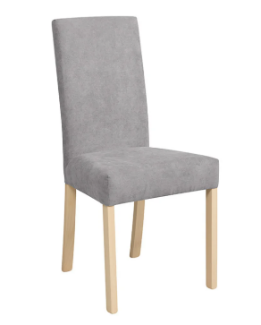 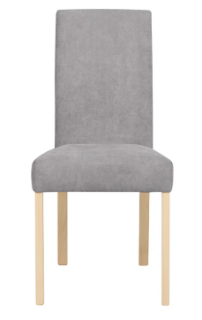 8 szt.….%4Szafka z drzwiami o wymiarach W110xS100xG50cm, wykonana z płyty obustronnie melaminowanej o klasie higieniczności E1. Korpus wykonany z płyty wiórowej melaminowanej drewnopodobnej kolor typu dąb sonoma, gr. 18mm, oklejony obrzeżem PCV gr. 2mm dopasowanym do płyty, ściana tylna wykonana z płyty gr. 18mm. Korpusy mebli w całości sklejane (na obce pióro), bez używania łączników skręcanych oraz konfirmantów. Korpusy szaf stoją na własnych bokach. Półki (4 szt.) wykonane z płyty gr. 18mm, oklejone obrzeżem PCV gr. 2mm dopasowanym do płyty, półki z możliwością regulacji rozłożenia na różnych wysokościach poprzez odwierty w bokach co 32mm. Szafka zamknięta drzwiami podwójnymi. Uchwyt w kolorze grafitowym. Zamek meblowy - we wszystkich szafach. Dwa klucze do każdego zamka.3 szt.….%5Szafka pod zabudowę lodówki o wymiarach W90 x S85 (25+60cm) x G60cm, wykonana z płyty obustronnie melaminowanej o klasie higieniczności E1. Korpus wykonany z płyty wiórowej melaminowanej drewnopodobnej kolor typu dąb naturalny, gr. 18mm, oklejony obrzeżem PCV gr. 2mm dopasowanym do płyty, ściana tylna wykonana z płyty gr. 18mm. Korpusy mebli w całości sklejane (na obce pióro), bez używania łączników skręcanych oraz konfirmantów. Korpusy szaf stoją na własnych bokach. Prawą część szafki zajmuje lodówka pod zabudowę (Wymiary (wys. x szer. x gł.   81,5 x 59,6 x 54,5 cm), drzwi lodówki montowane do prawych drzwi, w lewej części znajdują się półki (3 szt.) 
z miejscem na drobne naczynia. Szafka zamknięta drzwiami podwójnymi. Uchwyt w kolorze grafitowym. Szafka musi być tak skonstruowana, aby umożliwić właściwą pracę lodówki ze względu na wentylację. W szafce musi być przygotowane gniazdko do podłączenia lodówki.1 szt.….%6Zabudowa meblowa pod parapetem o wymiarach W75xS80xG~35cm, wykonana z płyty obustronnie melaminowanej o klasie higieniczności E1. Korpus wykonany z płyty wiórowej melaminowanej, kolor dekoru do wyboru z palety producenta (kolor antracyt) , gr. 18mm, oklejony obrzeżem PCV gr. 2mm dopasowanym do płyty, ściana tylna wykonana z płyty gr. 18mm. Korpusy mebli w całości sklejane (na obce pióro), bez używania łączników skręcanych oraz konfirmantów. Korpusy szaf stoją na własnych bokach. Półki (3 szt) wykonane 
z płyty gr. 18mm, oklejone obrzeżem PCV gr. 2mm dopasowanym do płyty, półki z możliwością regulacji rozłożenia na różnych wysokościach poprzez odwierty 
w bokach co 32mm. Drzwi podwójne gr. 18mm, wykonane z płyty dekoru. 
W drzwiach zastosować zawias o kącie otwarcia 110 stopni z wbudowanym hamulcem (niezawodność działania zawias na minimum 200 000 cykli otwarcia 
i zamknięcia). Uchwyt w kolorze grafitowym.2 szt.….%7Lamela naścienna centralna o wymiarze całkowitym W280 x S~197 cm. Lamela wykonana w okleinie drewnopodobnej koloru typu dąb sonoma, wymiary lamelek ~20 x ~40 mm, tło lameli w kolorze antracytowym. W lameli musi znaleźć się miejsce na montaż uchwytu monitora oraz wyprowadzenie przyłączy mediów do tegoż monitora.1 kpl.….%8Lamela naścienna narożnikowa o wymiarze całkowitym W280 x S~115 cm. Lamela wykonana w okleinie drewnopodobnej koloru typu dąb naturalny, wymiary lamelek ~20 x ~40 mm, tło lameli w kolorze antracytowym.1 kpl.….%9Maskownica grzejnika / osłona grzejnika w formie płyty ażurowej o wymiarze W60 x S130 cm, zawieszone bezpośrednio na grzejniku. Wykończenie osłony w kolorze białym matowym.2 szt.….%10Parapet – nakładka na parapet o wymiarach D560cm x G43,5cm + 7 cm (zakończenie pionowe parapetu od frontu) wykonany z płyty wiórowej melaminowanej o klasie higieniczności E1. Wykonany z płyty melaminowej drewnopodobnej, kolor typu dąb sonoma, o gr. ok. 5mm .1 szt.….%11Parapet – nakładka na parapet o wymiarach D~212-213cm+60cm x G~43-45cm +7cm (zakończenie pionowe parapetu od frontu) wykonany z płyty wiórowej melaminowanej o klasie higieniczności E1. Wykonany z płyty melaminowej drewnopodobnej, kolor typu dąb sonoma, o gr. ok. 5mm.1 szt.….%12Wieszak garderobiany panelowy na odzież wierzchnią dla gości o wymiarach W150xS40cm, wykonany z płyty obustronnie melaminowanej o klasie higieniczności E1. Panel wykonany z płyty wiórowej melaminowanej drewnopodobnej, kolor typu dąb sonoma o gr. 18mm, oklejony obrzeżem PCV gr. 2mm dopasowanym do tej płyty. Dwa wieszaki w kolorze antracytowym. Panel zawieszony na ścianie.1 szt.….%13Szafka podblatowa szufladowa (kontener na kółkach) o wymiarach W60xS40xG50cm, wykonana z płyty obustronnie melaminowanej o klasie higieniczności E1. Wszystkie elementy szafki wykonane z płyty wiórowej melaminowanej drewnopodobnej koloru typu dąb sonoma o 18mm, oklejonej obrzeżem PCV gr. 2mm dopasowanym do tej płyty. Korpus mebla w całości sklejany (na obce pióro), bez używania łączników skręcanych oraz konfirmantów. Korpus szafki stoi na własnych bokach. Trzy szuflady z zastosowaniem prowadnic krytych na pełnym wysuwie ze zintegrowanym hamulcem długości 45cm. Prowadnice o parametrach nie niższych niż: obciążenie dynamiczne szuflad 30kg, system cichego domyku, pełen wysuw, niezawodność działania prowadnic na minimum 60 000 cykli otwarcia i zamknięcia. Uchwyty w kolorze grafitowym. Zamek meblowy centralny – systemowy z dopasowaną kombinacją klucza. Dwa klucze do każdego zamka.1 szt.….%SUMASUMASUMA….%Wykonawca oświadcza, że oferuje meble zgodne z powyższymi wymaganiami Zamawiającego a także, że posiada stosowne dokumenty (certyfikaty, atesty) potwierdzające, iż oferowane meble posiadają/spełniają/zapewniają odpowiednio:klasę higieniczności E1;normę PN EN 13761:2004 oraz PN EN 1022:2007 lub równoważną (badania wytrzymałości oraz stabilności)Wykonawca oświadcza, że oferuje meble zgodne z powyższymi wymaganiami Zamawiającego a także, że posiada stosowne dokumenty (certyfikaty, atesty) potwierdzające, iż oferowane meble posiadają/spełniają/zapewniają odpowiednio:klasę higieniczności E1;normę PN EN 13761:2004 oraz PN EN 1022:2007 lub równoważną (badania wytrzymałości oraz stabilności)Wykonawca oświadcza, że oferuje meble zgodne z powyższymi wymaganiami Zamawiającego a także, że posiada stosowne dokumenty (certyfikaty, atesty) potwierdzające, iż oferowane meble posiadają/spełniają/zapewniają odpowiednio:klasę higieniczności E1;normę PN EN 13761:2004 oraz PN EN 1022:2007 lub równoważną (badania wytrzymałości oraz stabilności)Wykonawca oświadcza, że oferuje meble zgodne z powyższymi wymaganiami Zamawiającego a także, że posiada stosowne dokumenty (certyfikaty, atesty) potwierdzające, iż oferowane meble posiadają/spełniają/zapewniają odpowiednio:klasę higieniczności E1;normę PN EN 13761:2004 oraz PN EN 1022:2007 lub równoważną (badania wytrzymałości oraz stabilności)Wykonawca oświadcza, że oferuje meble zgodne z powyższymi wymaganiami Zamawiającego a także, że posiada stosowne dokumenty (certyfikaty, atesty) potwierdzające, iż oferowane meble posiadają/spełniają/zapewniają odpowiednio:klasę higieniczności E1;normę PN EN 13761:2004 oraz PN EN 1022:2007 lub równoważną (badania wytrzymałości oraz stabilności)Wykonawca oświadcza, że oferuje meble zgodne z powyższymi wymaganiami Zamawiającego a także, że posiada stosowne dokumenty (certyfikaty, atesty) potwierdzające, iż oferowane meble posiadają/spełniają/zapewniają odpowiednio:klasę higieniczności E1;normę PN EN 13761:2004 oraz PN EN 1022:2007 lub równoważną (badania wytrzymałości oraz stabilności)Wykonawca oświadcza, że oferuje meble zgodne z powyższymi wymaganiami Zamawiającego a także, że posiada stosowne dokumenty (certyfikaty, atesty) potwierdzające, iż oferowane meble posiadają/spełniają/zapewniają odpowiednio:klasę higieniczności E1;normę PN EN 13761:2004 oraz PN EN 1022:2007 lub równoważną (badania wytrzymałości oraz stabilności)